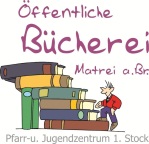 Liebe Leser und Leserinnen!Auf unserer neuen Bücherei-Website seht Ihr online unseren aktuellen                                 Bestand an Bücher und Spiele.Gerne könnt Ihr Medien unter der Mailadresse oe.buecherei.matrei.br@gmail.com reservieren.Bücherei-Website:Der direkte Link für die Bücherei-Website lautet: https://www.bibliotheken.at/search?scope=L70341001Unsere Homepage findet Ihr unter www.matrei-brenner.tirol.gv.at!